Шабанов Денис Сергеевич(Фамилия Имя Отчество)ОСНОВНАЯ ИНФОРМАЦИЯ: ОБРАЗОВАНИЕ: ДОПОЛНИТЕЛЬНОЕ ОБРАЗОВАНИЕ: Дата рождения:22.12.2003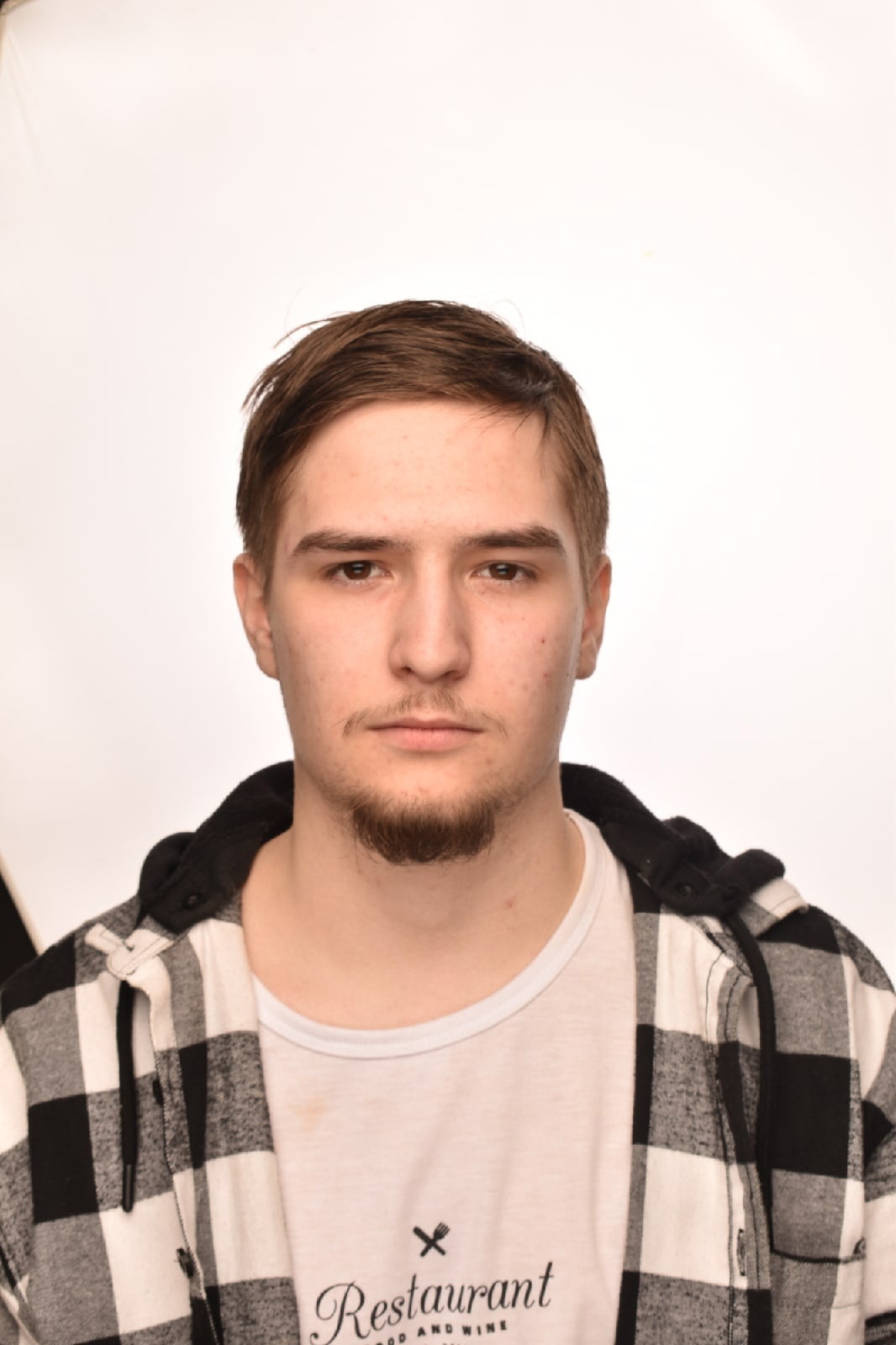 Место жительства:   ЕАО, Смидовичский р-онТелефон:+7 (929) 411 56 60E-mail:   rapperpostal@gmail.comЦЕЛЬ:Работать в игровой индустрииПериод 
обученияНаименование   образовательного 
учрежденияСпециальность/профессия2019-2023Краевое государственное автономное профессиональное образовательное учреждение «Хабаровский технологический колледж» Профессия “Графический дизайнер”Название пройденного курсаНазвание организации, проводившей курсыГод окончанияGame ArtKnower school online2022базовый курс по blender 3dKnower school online2022Опыт работы,Практика:Прохождение учебной практики в КГА ПОУ “ХТК” и производственная практика в типографии “А-Спринт”  Профессиональные навыки:Знание профессиональных программ: Adobe Illustrator, Adobe InDesign, Adobe Photoshop, Adobe AE. Знание послепечатной обработки. Дополнительные навыки: FL Studio, blender 3d, substance painter, Marmoset tool bag 3. Личные качества:Отвественный, дружелюбный, не конфликтныйНа размещение в банке данных резюме выпускников на сайте колледжа моей персональной информации и фото СОГЛАСЕННа размещение в банке данных резюме выпускников на сайте колледжа моей персональной информации и фото СОГЛАСЕН